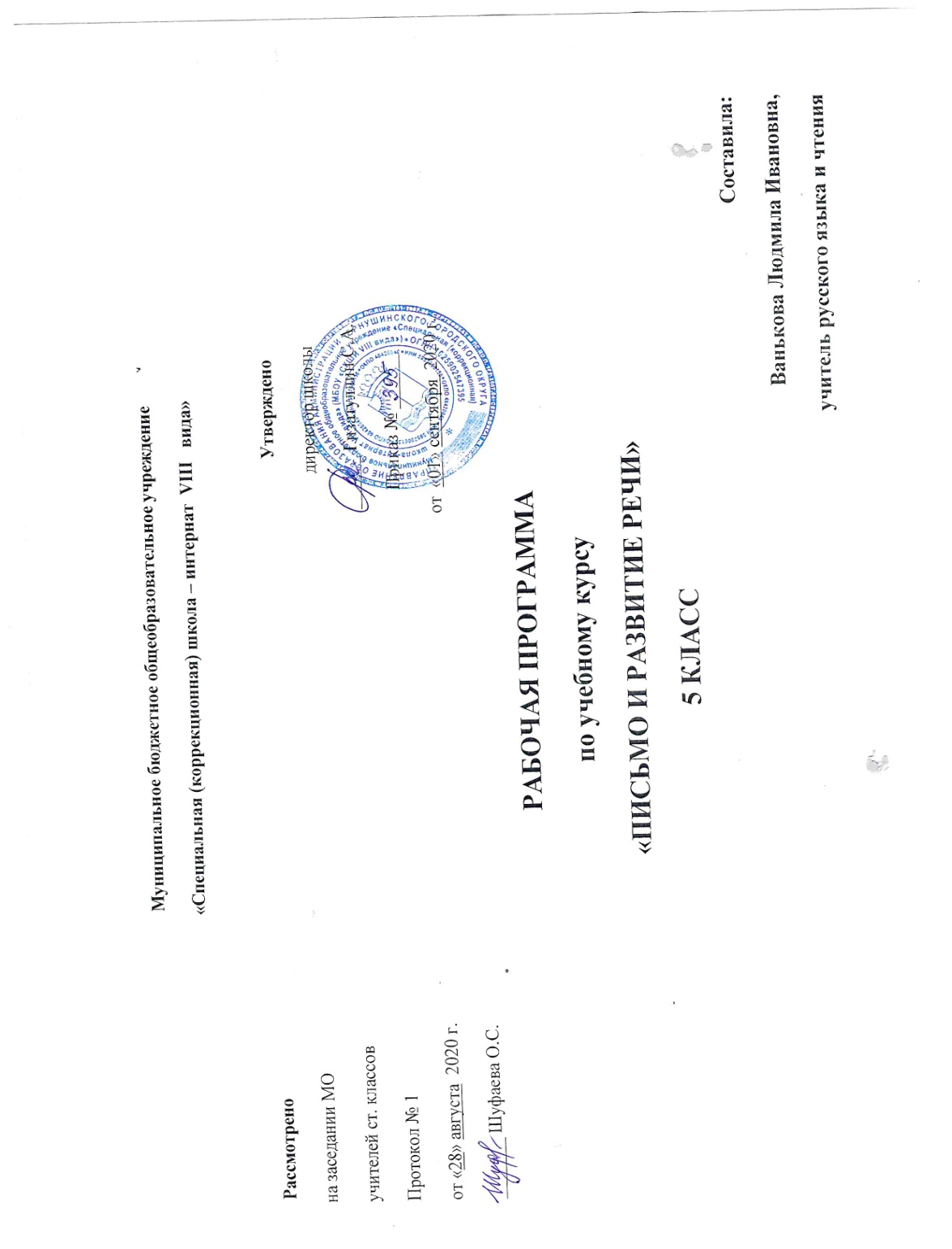 Пояснительная записка             Рабочая  программа по учебному предмету «Русский язык» для обучающихся 5 класса составлена на основе следующих нормативных документов: -  Федеральный закон РФ «Об образовании в Российской Федерации» от 29.12.2012 № 273-ФЗ; -Федеральный государственный образовательный стандарт (ФГОС) образования  обучающихся с умственной отсталостью (интеллектуальными нарушениями), утвержденный приказом Министерства образования и науки РФ № 1599 от 19 декабря 2014 г.; - Примерная адаптированная основная общеобразовательная программа образования обучающихся с умственной отсталостью (интеллектуальными нарушениями)/М-во образования и науки РФ. – М.: Просвещение, 2017; - Учебный план МБОУ «СКШИ VIII вида» г.Чернушка.          При разработке рабочей программы были использованы программно-методические материалы: 1. Рабочие программы по учебным предметам. ФГОС образования обучающихся с интеллектуальными нарушениями. Вариант 1. 5 - 9 классы.2. Программы специальных (коррекционных) образовательных учреждений VIII вида: 5 – 9 классы, сборник 1, под редакцией В.В. Воронковой, 2011; 3. Программы специальных (коррекционных) образовательных учреждений VIII вида. 5-9 класс, под редакцией И.М. Бгажноковой, 2013.          Данная рабочая программа ориентирована на учебно-методический комплект: Русский язык. 5 класс: учебник для общеобразовательных организаций, реализующих адаптированные основные общеобразовательные программы / Э.В. Якубовская, Н.Г. Галунчикова. – М.: Просвещение, 2020г. Изучение русского языка в 5 классе имеет целью развитие коммуникативно-речевых навыков и коррекцию недостатков мыслительной деятельности обучающихся с легкой степенью умственной отсталости.                                 Достижение поставленной цели обеспечивается решением следующих задач: -  формирование первоначальных навыков чтения и письма в процессе овладения грамотой; -  формирование элементарных представлений о русском языке как средстве общения и источнике получения знаний; -  использование письменной коммуникации для решения практикоориентированных задач; -  ознакомление с некоторыми грамматическими понятиями и формирование на этой основе грамматических знаний и умений; -  использование усвоенных грамматико-орфографических знаний и умений для решения практических (коммуникативно-речевых) задач; - научить последовательно и правильно излагать свои мысли в устной и письменной форме; -  развитие положительных качеств и свойств личности.         Программа предусматривает проведение традиционных уроков, на которых используются различные формы работы: фронтальная, групповая, индивидуальная работа, работа в парах. При проведении уроков русского языка предполагается использование следующих методов: -  методов организации и осуществления учебно-познавательной деятельности (словесный, наглядный, практический); -  методов организации и осуществления учебно-познавательной деятельности (словесный, наглядный, практический); - методов стимулирования и мотивации учебно-познавательной деятельности; - методов контроля и самоконтроля за эффективностью учебно-познавательной деятельности; -  методов исследования (наблюдение, анкетирование); -  метода изучения продуктов творчества (сочинений, результатов эстетического творчества).                                                                                    Общая характеристика учебного предмета             В системе образования учащихся с нарушением интеллекта учебный предмет «Русский язык» занимает особое место: является не только объектом, но и средством обучения. Как средство познания действительности, русский язык обеспечивает развитие интеллектуальных и творческих способностей ребенка, развивает его мышление, память и воображение, формирует навыки самостоятельной учебной деятельности, самообразования и самореализации личности. Будучи формой хранения и усвоения различных знаний, русский язык неразрывно связан со всеми школьными предметами и влияет на качество усвоения всех других дисциплин, а в перспективе способствует овладению будущей профессией.            Программа по русскому языку в 5 классе имеет коммуникативную направленность. Основным направлением работы является развитие речи учащихся как средства общения и коррекции их мыслительной деятельности. Данный вектор работы влияет на структуру и содержательную часть программы. Первостепенное внимание уделяется таким синтаксическим структурам, как предложение и текст, которые обеспечивают реализацию коммуникативной функции речи и возможность развернуто выражать мысли, точнее понимать высказывания других людей. Коммуникативная направленность обучения делает более продуктивным решение коррекционно-развивающих задач.            Реализация коммуникативного подхода предполагает некоторое смещение акцентов при обучении русскому языку детей с нарушением интеллекта. Работа над усвоением грамматических категорий и орфографических правил перестает быть самоцелью, она осуществляется в процессе формирования собственно речевых умений и навыков. Большое значение приобретает не только запоминание грамматической теории и орфографических правил («как называется», «как изменяется»), но и умение применять изученный грамматико-орфографический материал в устной и письменной форме в речевой практике.                                                               Программа по русскому языку в 5 классе включает следующие разделы: 1. Звуки и буквы. Текст. 2. Предложение. Текст. 3. Слово. Текст. 4. Повторение. 5. Связная речь.         В области фонетики в 5 классе продолжается работа по звукобуквенному анализу. Раздел «Звуки и буквы. Текст» направлен на повторение материала. Большое внимание при этом уделяется фонетическому разбору. Дифференциация оппозиционных фонем (мягкие и твердые, звонкие и глухие согласные, раздельное и слитное произношение согласного и гласного в слоге) приобретает значение для практического усвоения смыслоразличительной функции этих звуков и слогов, для обработки четкости произносительных навыков, интонационной выразительности устного высказывания.        В области морфологии, изучая раздел «Слово», учащиеся овладевают законами образования слов, подбирают однокоренные слова, наблюдают за единообразным написанием гласных и согласных в корне слова, а затем в приставках и суффиксах. Учащиеся группируют слова по различным грамматическим признакам: предметность, признак, действие. Внимание обучающихся обращается на слова с противоположным и близким значением, на лексемы, сходные по звучанию, но разные по значению (глиняный — глинистый, экскаватор — эскалатор), на составление и употребление слов с различным эмоционально-оценочным оттенком (дом — домик, дом — домище), на использование слова в контексте художественного образа (солнышко смеется). Учащихся следует обучать точному выбору слов для выражения мысли, их применению в предложении и тексте. Каждая тема, связанная с усвоением частей речи, включает работу по дифференциации грамматических и семантических признаков, что создает условия для предупреждения ошибок в смешении грамматических категорий, в их правильном использовании в речи, например, существительное и прилагательное со значением действия, их изменение и противопоставление глаголу в словосочетании и предложении (быстрый бег, беговая дорожка, бегать быстро).      В программе большое место отводится работе со словосочетанием: составлению словосочетания различных форм (красивое платье, писать письмо, играть на гитаре, весело смеяться), подбору словосочетаний с прямым и переносным значением (прямая дорога — прямой характер), поиску синонимичных пар (вишневый сок и сок из вишни), умению использовать словосочетания в качестве строительного материала целостной структуры предложения. Включение в программу данной языковой единицы обогащает и конкретизирует словарь учащихся, помогает лучше понять образные средства языка, способствует развитию творческого мышления.      Коммуникативно-речевая направленность обучения русскому языку наиболее полно реализуется в разделе «Предложение». В 5 классе особое внимание следует уделить точному интонированию предложений, выделению в них логического центра. Учащиеся наблюдают за изменением смысла высказывания в зависимости от переноса логического ударения с одного слова на другое. С помощью осваиваемых языковых средств (части речи, словосочетание, предложение) пятиклассники обучаются конструировать разнообразные тексты. Через все разделы программы проходит идея ознакомления учеников с некоторыми закономерностями построения монологического высказывания. Как показывает практика, без специального обучения учащиеся не могут овладеть связной речью, опираясь только на интуитивный уровень осознания этих закономерностей. Они должны поэтапно освоить в практической деятельности основные законы структурирования текста.     У обучающихся  5-х классов формируются следующие умения: - определять тему и главную мысль готового текста на основе решения вопроса, о ком или о чем говорится в тексте (тема), что является главным о предмете темы (основная мысль); - выделять ведущую мысль, заключенную в заголовке или в отдельном предложении текста; - выбирать заголовки к тексту, отражающие его тему или основную мысль, из ряда предложенных учителем; - с помощью учителя или самостоятельно находить в тексте речевые недочеты: исправлять нарушения в логике и последовательности высказывания; в неточном употреблении слов, в их неоправданном повторе, в нарушении границ предложений, в неверном использовании языковых средств связи.     Разнообразные виды работ на уроках связной письменной речи, которые рекомендуется проводить один раз в месяц, выделены в самостоятельный раздел. Отработанный на уроках грамматики тип текста, его жанр служат основой для выбора видов работы на этих уроках. Приоритеты речевой деятельности над собственно языковой потребовали некоторых изменений в содержании грамматического и орфографического материала для большего приближения к речевой практике. С этой целью большое внимание уделяется значению языковых единиц, их правильному употреблению в речи. Программа обеспечивает необходимую систематизацию знаний. В частности, проверка орфограмм подчиняется единому принципу: нахождение проверочных слов, где орфограмма находится в сильной позиции (безударные гласные под ударением, сомнительные согласные перед гласными). Большую роль в систематизации знаний и умений учащихся, в правильном решении орфографических задач приобретает работа по подбору групп однокоренных слов, наблюдению за единообразным написанием орфограмм во всех родственных словах. Итоговые контрольные работы проводятся после изучения отдельных тем программы, а также в конце учебной четверти, полугодия, года. Программный материал расположен концентрически: основные части речи, обеспечивающие высказывание (имя существительное, имя прилагательное, глагол), включены в содержание 5 и последующих классов с постепенным наращиванием сведений по каждой из названных тем.           Тематический план предмета «Русский язык» для 5 класс136 часов                                                                        Планируемые результаты освоения программы Освоение обучающимися рабочей программы, которая создана на основе ФГОС, предполагает достижение ими двух видов результатов: личностных и предметных. Личностные результаты освоения учебной программой по предмету «Русский язык» для учащихся 5 класса включают индивидуально-личностные качества и социальные (жизненные) компетенции обучающегося, социально значимые ценностные установки. На уроках русского языка будут формироваться следующие личностные результаты: - развитие адекватных представлений о собственных возможностях, о насущно необходимом жизнеобеспечении; - владение навыками коммуникации и принятыми нормами социального взаимодействия; - способность к осмыслению социального окружения, своего места в нем, принятие соответствующих возрасту ценностей и социальных ролей; - принятие и освоение социальной роли обучающегося, формирование и развитие социально значимых мотивов учебной деятельности; - развитие навыков сотрудничества с взрослыми и сверстниками в разных социальных ситуациях; - формирование эстетических потребностей, ценностей и чувств; - развитие этических чувств, доброжелательности и эмоционально-нравственной отзывчивости, понимания и сопереживания чувствам других людей; - формирование готовности к самостоятельной жизни. Личностные результаты оцениваются в общей системе экспертной оценки, используемой в образовательной организации.        Предметные результаты включают освоенные обучающимися знания и умения, специфичные для учебного предмета «Русский язык», характеризуют опыт по получению нового знания, достижения обучающихся в усвоении знаний и умений, возможности их применения в практической деятельности и должны отражать: 1) формирование интереса к изучению русского языка; 2) коммуникативно-речевые умения, необходимые для обеспечения коммуникации в различных ситуациях общения; 3) овладение основами грамотного письма; 4) использование знаний в области русского языка и сформированных грамматико-орфографических умений для решения практических задач. Готовность применения предметных результатов определят два уровня: минимальный и достаточный. Минимальный уровень является обязательным для большинства обучающихся с умственной отсталостью (интеллектуальными нарушениями).                                           Предполагается, что к концу обучения в 5 классе учащиеся будут иметь: Минимальный уровень: - списывать текст целыми словами, структурно сложные слова — по слогам; - писать под диктовку текст, с предварительным разбором изученных орфограмм; - участвовать в обсуждении темы и идеи текста; -  подбирать однокоренные слова с помощью учителя; -  проверять безударные гласные, сомнительные согласные на основе изменения формы слова (с помощью учителя); -  учиться пользоваться школьным орфографическим словарем под руководством учителя. Достаточный уровень:-  списывать текст целыми словами и словосочетаниями, структурно сложные слова — по слогам; -  писать под диктовку текст, включающий слова с изученными орфограммами (40 –45 слов);- участвовать в обсуждении темы текста, в выделении основной мысли;-  коллективно составлять текст и записывать его под руководством учителя (до 50 слов);-  подбирать однокоренные слова, разбирать слова по составу с помощью учителя; - различать части речи (имя существительное, имя прилагательное, глагол) по вопросам, с опорой на таблицу; -  находить решение орфографической задачи (с помощью учителя); -  пользоваться школьным орфографическим словарем под руководством учителя. Для проверки усвоения программного материала можно использовать контрольно-измерительные материалы, предложенные в Приложении 1. В качестве примера в Приложении 2 представлены контрольные диктанты и проверочные работы.          Изучение предмета «Русский язык» в 5 классе направлено на формирование следующих базовых учебных действий. Личностные учебные действия  активно включаться в общеполезную социальную деятельность;  осуществлять действия самоконтроля за свои поступки в школе, в обществе, в природе;  уважительно и бережно относиться к труду работников школы, школьному имуществу;  проявлять самостоятельность при выполнении заданий;  оказывать помощь сверстникам и взрослым;  гордиться школьными успехами и достижениями как собственными, так и своих товарищей;  адекватно эмоционально откликаться на произведения литературы, музыки, живописи и др.;  проявлять бережное отношение к культурно-историческому наследию родного края и страны. Коммуникативные учебные действия  вступать и поддерживать коммуникацию в разных ситуациях социального взаимодействия (учебных, трудовых, бытовых и др.);  слушать собеседника, вступать в диалог и поддерживать его;  использовать доступные источники и средства получения информации для решения коммуникативных и познавательных задач. Регулятивные учебные действия  принимать и сохранять цели и задачи решения типовых учебных и практических задач, осуществлять коллективный поиск средств их осуществления;  осознанно действовать на основе разных видов инструкций для решения практических и учебных задач;  осуществлять взаимный контроль в совместной деятельности;  осуществлять действия самоконтроля в процессе деятельности;  адекватно реагировать на внешний контроль и оценку, корректировать в соответствии с ней свою деятельность. Познавательные учебные действия  дифференцированно воспринимать окружающий мир, его временно-пространственную организацию;  использовать усвоенные логические операции (сравнение, анализ, синтез, обобщение, классификацию, установление аналогий, закономерностей, причинно-следственных связей) на наглядном, доступном вербальном материале при установлении аналогии между частями слова, частями речи, в работе с предложением;  использовать в деятельности межпредметные знания для формирования грамматико-орфографических умений, для решения коммуникативно-речевых практических задач. Диагностика БУДов проводится в соответствии с «Программой формирования базовых учебных действий», реализуемой в образовательной организации.Для проверки усвоения программного материала можно использовать контрольно-измерительные материалы, предложенные в Приложении 1. В качестве примера в Приложении 2 представлены контрольные диктанты и проверочные работы.                                                                                   Содержание учебного предмета «Русский язык» в 5 классе                                                                                            Раздел 1. «Звуки и буквы. Текст» Тема 1. Повторение. Звуки и буквы. Текст. Звуки речи: гласные и согласные. Характеристика гласных (слогообразующая роль, ударные и безударные) и согласных (мягкие — твердые, звонкие — глухие). Буквенная азбука — алфавит. Установление несовпадения звука и буквы в слове. Знакомство с орфографическим словарем Тема 2. Мягкие и твердые согласные перед и, е, ю, я Дифференциация мягких и твердых согласных. Обозначение мягкости согласных на письме буквами ь, е, ё, ю, я. Тема 3. Мягкий знак Разделительный ь. Правописание слов с разделительным мягким знаком (ь Дифференциация слитного и раздельного произношения согласных и гласных в слогах (ля — лья). Употребление ь как показателя раздельного произношения согласного и гласного. Тема 4. Различение текста и не текста Различение отдельных предложений от текста. Озаглавливание текста. Тема 5. Парные звонкие и глухие согласные, их правописание на конце слова Дифференциация звонких и глухих согласных. Установление несоответствия звука и буквы. Правописание звонких и глухих согласных на конце и в середине слова. Тема 5. Ударные и безударные гласные Соответствие звука и буквы под ударением и несоответствие в безударной позиции. Введение термина орфограмма. Проверка написания безударной гласной. Непроверяемые безударные гласные. Тема 6. Определение темы текста Определение темы текста. Заголовок. Выделение основной мысли.                                                                                                     Раздел 2. «Предложение. Текст» Тема 1. Отличие предложения от текста Отличие предложения от текста (с помощью предложения можно выразить мысль, с помощью текста — развить ее в двух и более предложениях). Деление текста на предложения. Границы предложений. Установление последовательности предложений в тексте. Связь предложений в тексте. Тема 2. Предложение как единица речи Смысловая и интонационная законченность предложения. Наблюдения за знаками в конце предложения (точка, вопросительный знак, восклицательный знак). Связь слов в предложении. Тема 3. Главные и второстепенные члены предложения. Определение подлежащего и сказуемого с помощью вопросов (кто? что? что делает? что делал? что сделает?) Выделение в предложении главных членов и второстепенных членов предложения                                                                                                            Раздел 3. «Слово. Текст» Состав слова Тема 1. Корень и однокоренные слова Нахождение общей части в родственных словах, подбор однокоренных слов, общее и различия в значении однокоренных слов. Включение однокоренных слов в предложения. Тема 2. Окончание Окончание – изменяемая часть слова. Связь слов в предложении с помощью окончания. Тема 3. Приставка Приставка как часть слова. Наблюдение за изменением значения слова в зависимости от приставки. Составление словосочетаний, противоположных по значению (пришел на стадион — ушел со стадиона). Приставка и предлог. Их различение. Разделительный ъ в словах с приставками. Тема 4. Суффикс Суффикс как часть слова. Изменение значения слова в зависимости от суффикса. Суффиксы с уменьшительно-ласкательным значением (-оньк- — -еньк-, -ушк- — -юшк-, -ик- и др.). Тема 5. Правописание безударных гласных в корне слова Правописание проверяемых безударных гласных в корнях слов путем изменения формы слова или подбора однокоренных слов. Наблюдение за единообразным написанием орфограмм в ряду однокоренных слов. Проверяемые и проверочные слова в группе однокоренных слов. Тема 6. Правописание звонких и глухих согласных в корне слова Правописание проверяемых звонких и глухих согласных в корнях слов путем изменения формы слова или подбора однокоренных слов. Наблюдение за единообразным написанием орфограмм в ряду однокоренных слов. Тема 7. Непроверяемые написания в корне слова Непроверяемые безударные гласные. Непроизносимые согласные в корне. Составление словаря слов с непроизносимыми согласными, размещение их по алфавиту. Двойные согласные в корне. Составление словаря с двойными согласными в корне. Наблюдение за единообразным написанием орфограмм в ряду однокоренных слов.                                                                                                                       Части речи Тема 1. Названия предметов, действий, признаков Употребление разных частей речи в предложении и тексте. Тема 2. Понятие о частях речи. Существительное. Глагол. Прилагательное. Части речи. Имя существительное, имя прилагательное, глагол. Их значение и вопросы как средство для выявления этих частей речи. Различение частей речи по вопросам и значениям. Употребление разных частей речи в предложении и тексте. Тема 3. Имя существительное. Значение существительных в речи. Значение в речи. Разделение существительных на слова различных смысловых категорий: люди, их профессии, животные, растения, явления природы, состояние и т. д. Существительные, близкие (предмет один, а слов много) и противоположные по значению. Упражнения в подборе синонимов и антонимов. Образование сравнительных оборотов с союзом как (один предмет похож на другой: глаза, как бусинки). Тема 4. Имена существительные одушевленные и неодушевленные Имена существительные одушевленные и неодушевленные, различение их с помощью вопросов «кто это?», «что это?». Тема 5. Имена существительные собственные и нарицательные Имена собственные и нарицательные, различение имен предметов. Различение имен нарицательных и собственных, делать вывод о правилах правописания имен собственных. Правописание имен собственных. Тема 6. Текст. Тема и основная мысль в тексте Определение темы текста. Выделение основной мысли. Отличие предложения от текста. Тема 7. Изменение имен существительных по числам Понятие о единственном и множественном числе. Употребление существительных в единственном и множественном числе. Изменение существительных по числам. Тема 8. Род существительных Понятие «рода». Существительные мужского, женского, среднего рода. Различение существительных по родам. Тема 9. Существительное. Закрепление знаний Имена существительные одушевленные и неодушевленные, собственные и нарицательные. Изменение существительных по числам. Различение существительных по родам. Тема 10. Имя прилагательное. Значение прилагательных в речи.Значение в речи (оценить предмет, определить его качественные стороны). Признаки, обозначаемые прилагательными: цвет, размер, форма, вкус, материал, из которого сделан предмет, его оценочная характеристика. Упражнения в образовании прилагательных от существительных. Прилагательные, близкие и противоположные по смыслу. Использование имен прилагательных для выражения сравнения (ласковый, как котенок), художественных определений (синее море), переносного значения (грозные тучи). Выделение из текста словосочетаний существительных с прилагательными и коллективное восстановление текста по опорным словосочетаниям Тема 11. Изменение прилагательных по родам Род прилагательных. Его зависимость от рода имен существительных. Окончания имен прилагательных мужского, женского и среднего родов. Подбор к существительным нескольких прилагательных по смыслу. Их согласование с существительным. Тема 12. Глагол. Значение глагола в речи Значение в речи. Семантические группы глаголов (глаголы движения, речи, мысли, труда, чувства). Тема 13. Изменение глаголов по временам Употребление в речи глаголов различных временных категорий. Настоящее время глагола. Прошедшее время глагола. Будущее время глагола. Тема 14. Текст. Отбор примеров и фактов для подтверждения основной мысли Выделение из текста глаголов и коллективное восстановление текста по опорным словам. Дополнение текста фактами, подтверждающими основную мысль, с опорой на картинку или вопросы. Тема 15. Глагол. Закрепление знаний. Семантические группы глаголов. Изменение глаголов по временам.                                                                                              Раздел 4. «Предложение. Текст» Тема 1. Главные и второстепенные члены предложения Главные и второстепенные члены предложения (без деления на виды). Постановка вопросов от главных членов к второстепенным членам. Тема 2. Нераспространенное и распространенное предложения Распространение предложения. Использование структурных схем с изменением порядка слов в предложении. Выделение из предложения словосочетаний. Постановка вопросов от главного слова к зависимому. Составление предложений с данными словосочетаниями. Тема 3. Однородные члены предложения Практическое знакомство с однородными членами предложения. Интонация перечисления. Дополнение предложений однородными членами. Тема 4. Интонация предложений Точка, вопросительный, восклицательный знаки в конце предложения. Выделение вопросительных слов в предложении. Составление вопросительных предложений с данными вопросительными словами и без них. Правильное интонирование. Упражнения в составлении восклицательных предложений. Интонация в восклицательном предложении. Тема 5. Составление диалогов Составление диалогов (с опорой на картинку, текст, ситуацию). Определение речевых задач диалога: хотим узнать (спрашиваем), хотим сообщить (отвечаем, рассказываем). Логическое ударение в предложении (усиление голоса на отдельном слове или словосочетании). Наблюдение за изменением смысла предложения в зависимости от перемены места логического ударения. Паузы в связи со знаками препинания. Тема 6. Структура текста Части текста, красная строка. Расположение частей текста в соответствии с данным планом, деление текста на части по данному плану, связь частей и предложений в тексте с помощью слов однажды, вдруг, как-то раз. Работа с деформированным текстом.                                                                                                                Раздел 5. «Повторение» Тема 1. Состав слова Правописание проверяемых безударных гласных, звонких и глухих согласных в корнях слов путем изменения формы слова или подбора однокоренных слов. Непроверяемые безударные гласные. Составление словаря слов с непроизносимыми согласными. Размещение слов по алфавиту. Тема 2. Имя существительное Имена существительные собственные и нарицательные, одушевленные и неодушевленные. Большая буква в именах собственных. Изменение имен существительных по числам. Род имен существительных. Изменение существительных по падежам (склонение). Тема 3. Имя прилагательное Признаки, обозначаемые прилагательными: цвет, размер, форма, вкус, материал, из которого сделан предмет, его оценочная характеристика. Упражнения в образовании прилагательных от существительных. Выделение из текста словосочетаний существительных с прилагательными. Род прилагательных. Подбор к существительным нескольких прилагательных по смыслу. Упражнения в подборе прилагательных для описания предмета Тема 4. Глагол Семантические группы глаголов (глаголы движения, речи, мысли, труда, чувства). Изменение глаголов по временам. Тема 5. Предложение Смысловая и интонационная законченность предложения Точка, вопросительный, восклицательный знаки в конце предложения. Главные и второстепенные члены предложения. Однородные члены предложения. Тема 6. Текст Определение темы текста. Выделение основной мысли. Отличие предложения от текста. Деление текста на предложения. Связь предложений в тексте. Выделение опорных слов в тексте. Расположение частей текста в соответствии с планом. Работа с деформированным текстом. Тема 7. Структура текста Части текста, красная строка. Расположение частей текста в соответствии с данным планом, деление текста на части по данному плану, связь частей и предложений в тексте с помощью слов однажды, вдруг, как-то раз. Работа с деформированным текстом.                                                                                                 Раздел 6. «Связная речь» Тема 1. Составление рассказа по серии сюжетных картинок Коллективное составление рассказа по серии сюжетных картинок с обсуждением темы, средств связи предложений и частей текста. Озаглавливание текста в связи с выделенной темой. Запись текста на доске и в тетрадях. Тема 2. Свободный диктант Озаглавливание текста с отражением его темы. Выделение опорных слов из каждой части. Наблюдение за изобразительными средствами языка. Коллективная запись каждой части с опорой на выделенные слова. Тема 3. Изложение текста по плану и опорным словам Коллективное изложение зрительно воспринимаемого текста по данному плану и опорным словам. Обсуждение темы и основной мысли. Отражение в заголовке идеи текста. Наблюдение за средствами связи и образными словами, использование их в качестве опорных слов. Запись текста на доске и в тетрадях. Тема 4. Составление рассказа по сюжетной картинке Составление рассказа по сюжетной картинке и данному плану с обсуждением темы, структуры текста, отбором словаря, построением предложений, использованием средств связи между ними. Озаглавливание рассказа. Коллективная запись начала рассказа с последующим самостоятельным воспроизведением частей текста (наиболее простых). Тема 5. Изложение текста, воспринятого на слух Коллективное изложение текста, воспринятого на слух. Запись текста на доске и в тетрадях. Тема 6. Свободный диктант Свободный диктант. Озаглавливание текста. Выделение опорных слов и средств связи из каждой части. Самостоятельная запись каждой части. Использование изобразительных средств языка. Тема 7. Изложение текста воспринятого на слух по плану, опорным словам Изложение текста, воспринятого на слух, по плану, опорным словам и выделенным из текста средствам связи предложений. Самостоятельная запись основной части. Тема 8, 9. Составление текста письма Составление текста письма к родственникам (друзьям). Анализ структуры письма. Отбор содержания и речевых средств для основной части письма. Коллективная запись на доске и в тетрадях.                                                                          Словарные слова, изучаемые в 5 классе Адрес, беседа, библиотека, благодарю, ботинки,  герой, граница,  до свидания,  забота, здравствуй, каникулы, килограмм, конверт,  космос, лестница, область, облако, огромный, однажды,  охрана, пассажир, победа, север, столица, телефон, телевизор    (25слов)                                                                         Календарно - тематическое планирование1 четверть- 32 урока, фактически -   32урока4 четверть- 32   урока,          фактически- 34 урокаПо плану за год - 136 уроковВыдано- 138 уроков
программа выполнена                                                              Учебно-методическое  обеспечениераздел1 четверть2 четверть3 четверть4 четвертьЗа годЗвуки и буквы. Текст1818Предложение. Текст1414Слово. ТекстСостав словаЧасти речи28638152861Предложение. Текст1111Повторение88Итого 32343834138№п/п       Тема   раздела, урока                               Кол-во часов Словарная работаДата2020-21 уч. годДата2020-21 уч. годОсновные виды учебной деятельности обучающихсяпр№п/п       Тема   раздела, урока                               Кол-во часов Словарная работапо планупофактуОсновные виды учебной деятельности обучающихсяпрI181Повторение. Звуки и буквы. Текст101.0901.092103.0903.093Гласные и согласные. Несовпадение звука и буквы в слове1пассажир04.0904.094Твердые и мягкие согласные перед И, Е, Ё,  Ю, Я107.0907.095Мягкий знак (ь) на  конце и в середине слова1область08.0908.096110.0910.09- писать слова с разделительным мягким знаком;7111.0911.098114.0914.09- различать звонкие и глухие согласные;- подбирать проверочные слова9115.0915.09- отличать ударные и безударные гласные10Проверка безударных гласных в слове117.0917.09-подбирать проверочные слова11Текст. Определение темы текста. Заголовок118.0918.0912121.0921.09- записывать под диктовку слова и предложения. 14Контрольный диктант  по теме «Звуки и буквы. Текст»122.0922.09- записывать под диктовку  предложения. 15124.0924.0916125.0925.09- запомнить и уметь перечислить все адресные  данные;-тренироваться в записи адресов17128.0928.09- коллективно составлять рассказ по серии сюжетных картинок с обсуждением темы, средств связи предложений и частей текста; - озаглавливать текст в связи с выделенной темой;- записывать текст на доске и в тетради18Контрольный диктант по итогам повторения129.0929.09Предложение. Текст1419Выражение в предложении законченной мысли101.1001.10слушать объяснение учителя; - выполнять действия по инструкции учителя; - выполнять задания по образцу; - выполнять самопроверку, взаимопроверку; - осуществлять самооценку20Распространение предложений102.1002.1021Порядок слов в предложении105.1005.1022Связь слов в предложении106.1006.10оперировать терминами «главные члены предложения», «второстепенные члены предложения», «подлежащее», «сказуемое»; 23Главные и второстепенные члены предложения. Сказуемое 108.1008.10оперировать терминами «главные члены предложения», «второстепенные члены предложения», «подлежащее», «сказуемое»; 24Главные и второстепенные члены предложения. Подлежащее109.1009.10оперировать терминами «главные члены предложения», «второстепенные члены предложения», «подлежащее», «сказуемое»; 25Второстепенные члены предложения.112.1012.1026Текст. Отличие предложения от текста. Деление текста на предложения113.1013.1027Наблюдение за знаками препинания в конце предложения115.1015.10устанавливать последовательность предложений в тексте; - читать текст; - определять тему текста; - озаглавливать текст;28Вопросительные предложения1ЗдравствуйДо свиданияблагодарю16.1016.10- устанавливать последовательность предложений в тексте; - выделять основную мысль текста; 29Восклицательные предложения1облако19.1019.10- определять вид предложения по интонации на слух и в произношении; 30Контрольный диктант за 1 четверть120.1020.10- писать текст под диктовку31Работа над ошибками диктанта. Повествовательные, вопросительные и восклицательные предложения.1каникулы22.1022.1032Закрепление знаний по теме «Предложение»123.1023.10-  определять вид предложения по интонации на слух и в произношении; - выделять основную мысль текста; - делить текст на части, предложения;                                                                                                                             2 четверть- 32 урока, факт- 34 урока                                                                                                                            2 четверть- 32 урока, факт- 34 урока                                                                                                                            2 четверть- 32 урока, факт- 34 урока                                                                                                                            2 четверть- 32 урока, факт- 34 урока                                                                                                                            2 четверть- 32 урока, факт- 34 урока                                                                                                                            2 четверть- 32 урока, факт- 34 урока                                                                                                                            2 четверть- 32 урока, факт- 34 урокаIII3.1Состав слова281Корень и однокоренные слова102.1102.11- слушать объяснение учителя; - выполнять действия по инструкции учителя;2Общее и различия в значении  однокоренных слов103.1103.113Общее и различия в значении  однокоренных слов1Границаохрана05.1105.114Включения однокоренных слов  предложения106.1106.115Окончание - изменяемая часть слова109.1109.116Установление связи между словами с помощью окончания110.1110.11- оперировать терминами «корень», «однокоренные слова», «окончание»,7Приставка как часть слова112.1112.11- оперировать терминами «корень», «однокоренные слова», «окончание»,8Изменение значения слова в зависимости от приставки113.1113.11- оперировать терминами «корень», «однокоренные слова», «окончание»,9Приставка и предлог116.1116.11- слушать объяснение учителя; - выполнять действия по инструкции учителя;10Суффикс как часть слова117.1117.11-  связывать слова в предложении при помощи изменения окончаний, приставок, суффиксов; 11Изменение значения слова в зависимости от суффикса119.1119.1112Изменение формы слова для проверки безударной гласной в корне120.1120.1113Единообразное написание гласных в корне однокоренных слов 123.1123.1114124.1124.11151север26.1126.11- подбирать проверочные слова; - запоминать слова с проверяемыми гласными и согласными в корне;16127.1127.11подбирать проверочные слова; - запоминать слова с проверяемыми гласными и согласными в корне;17130.1130.11- изменять форму слова для проверки парных звонких и глухих согласных в корне; 18Единообразное написание парных звонких и глухих согласных в корне 101.1201.12- изменять форму слова для проверки парных звонких и глухих согласных в корне; 19103.1203.12подбирать проверочные слова; - запоминать слова с непроверяемыми гласными и согласными в корне (словарные слова); - изменять форму слова для проверки парных звонких и глухих согласных в корне; 20104.1204.1221Закрепление по теме «Проверяемые гласные и согласные в корне»107.1207.12 подбирать проверочные слова; - изменять форму слова для проверки парных звонких и глухих согласных, гласных в корне;221беседа08.1208.12подбирать проверочные слова; - запоминать слова с непроверяемыми гласными и согласными в корне (словарные слова); 23110.1210.12подбирать проверочные слова; - запоминать слова с непроверяемыми  и проверяемыми гласными и согласными в корне241библиотека11.1211.12подбирать проверочные слова; - запоминать слова с непроверяемыми  и проверяемыми гласными и согласными в корне разбирать слова по составу25114.1214.12- записывать под диктовку  текст. 2626Работа над ошибками контрольного диктанта по теме «Состав слова»115.1215.12подбирать проверочные слова; - запоминать слова с непроверяемыми  и проверяемыми гласными и согласными в корне2727117.1217.12- писать поздравительные открытки по общепринятому плану, соблюдая правильное расположение частей текста поздравления 28118.1218.123.2Части речи. ТекстЧасти речи. Текст5229121.1221.1230Контрольный   диктант за 2 четвертьКонтрольный   диктант за 2 четверть122.1222.12- грамотно писать текст по диктовку учителя31124.1224.1232125.1225.123333Имя прилагательное128.1228.12оперировать терминами «часть речи», «имя существительное», «имя прилагательное», «глагол»; - различать части речи по вопросам и значению; 34Различие частей речи по вопросам и значениюРазличие частей речи по вопросам и значению129.1229.123 четверть – 40 уроков по факту -38 уроков (2 урока - резерв)3 четверть – 40 уроков по факту -38 уроков (2 урока - резерв)3 четверть – 40 уроков по факту -38 уроков (2 урока - резерв)3 четверть – 40 уроков по факту -38 уроков (2 урока - резерв)3 четверть – 40 уроков по факту -38 уроков (2 урока - резерв)3 четверть – 40 уроков по факту -38 уроков (2 урока - резерв)3 четверть – 40 уроков по факту -38 уроков (2 урока - резерв)3 четверть – 40 уроков по факту -38 уроков (2 урока - резерв)1111.0111.01- слушать объяснение учителя; - выполнять действия по инструкции учителя; - выполнять задания по образцу; 2112.0112.013114.0114.014115.0115.01оперировать терминами существительные «одушевленные» и «неодушевленные»51столица18.0118.0161космос19.0119.01-умение писать собственные имена существительные7121.0121.01-умение писать собственные имена существительные8122.0122.019Тема. Текст и основная мысль текста125.0125.01устанавливать последовательность предложений в тексте; - читать текст; - определять тему текста; - озаглавливать текст; - выделять основную мысль текста; - делить текст на части, предложения;10126.0126.01- выполнять действия по инструкции учителя; - выполнять задания по образцу; - выполнять самопроверку, взаимопроверку; - осуществлять самооценку; - изменять имена существительные по числам111ботинки28.0128.0112129.0129.0113101.0201.02- оперировать термином «род имен существительных»141герой02.0202.02- выполнять действия по инструкции учителя; - выполнять задания по образцу; - выполнять самопроверку, взаимопроверку; - осуществлять самооценку; 15104.0204.0216105.0205.02- выполнять действия по инструкции учителя; - выполнять задания по образцу; - выполнять самопроверку, взаимопроверку; - осуществлять самооценку; 17108.0208.02- выполнять действия по инструкции учителя; - выполнять задания по образцу; - выполнять самопроверку, взаимопроверку; - осуществлять самооценку; 181Адрес, конверт09.0209.0219111.0211.02-  писать по диктовку текст20112.0212.02- выполнять действия по инструкции учителя; - выполнять задания по образцу; - выполнять самопроверку, взаимопроверку; 21115.0215.0222Коллективное изложение текста, воспринятого на слух. 116.0216.02коллективно излагать текст, воспринятого на слух; - составлять план текста; - записывать текст на доске и в тетрадях. 23Имя прилагательное. Значение прилагательных в речи118.0218.02слушать объяснение учителя; - выполнять действия по инструкции учителя; - выполнять задания по образцу; - выполнять самопроверку, взаимопроверку; - осуществлять самооценку;241огромный19.0219.0225122.0222.02оперировать терминами «имена прилагательные», «род имен прилагательных»; - задавать вопросы к именам прилагательным; - изменять имена прилагательные по родам261Телефон, телевизор25.0225.0227126.0226.02оперировать терминами «имена прилагательные», «род имен прилагательных»; - различать имена прилагательные мужского, женского и  рода по вопросам; - задавать вопросы к именам прилагательным; - изменять имена прилагательные по родам; 28101.0301.03оперировать терминами «имена прилагательные», «род имен прилагательных»; - различать имена прилагательные мужского, женского и среднего рода по вопросам; - задавать вопросы к именам прилагательным; - изменять имена прилагательные по родам;29102.0302.0330104.0304.0331105.0305.03оперировать терминами «имена прилагательные», «род имен прилагательных»; - различать имена прилагательные мужского, женского и среднего рода по вопросам; - задавать вопросы к именам прилагательным; - изменять имена прилагательные по родам;32109.0309.0333111.0311.03оперировать терминами «имена прилагательные», «род имен прилагательных»; - различать имена прилагательные мужского, женского и среднего рода по вопросам; - задавать вопросы к именам прилагательным; - изменять имена прилагательные по родам;34112.0312.03- научиться правильно выделять в записке три части; - познакомиться с разными по тематике записками; - тренироваться в записи недостающих частей разных записок. 35Закрепление по теме  «Деловое письмо. Записка»115.0315.03 - тренироваться в записи недостающих частей разных записок.36116.0316.0337118.0318.03слушать объяснение учителя; - выполнять действия по инструкции учителя; - выполнять задания по образцу; - выполнять самопроверку, взаимопроверку; 38119.0319.03оперировать терминами «имена прилагательные», «род имен прилагательных»; - различать имена прилагательные мужского, женского и среднего рода по вопросам; - задавать вопросы к именам прилагательным; - изменять имена прилагательные по родам;39-40Резерв на повторение пройденного2--1129.0329.032130.0330.033Изменение глаголов по временам. Настоящее время глаголов101.0401.04оперировать терминами «глагол», «время глагола»; - различать глаголы настоящего времени по вопросам; - изменять глаголы по временам; 4102.0402.04-оперировать терминами «глагол», «время глагола»; - различать глаголы настоящего времени по вопросам; - изменять глаголы по временам;5105.0405.046Закрепление по теме «Прошедшее время глагола»106.0406.04оперировать терминами «глагол», «время глагола»; - различать глаголы настоящего, прошедшего времени по вопросам; - изменять глаголы по временам;7108.0408.04-оперировать терминами «глагол», «время глагола»; - различать глаголы настоящего, прошедшего и будущего времени по вопросам; - изменять глаголы по временам; 8Повторение по теме «Будущеее время глагола»109.0409.049112.0412.04оперировать терминами «глагол», «время глагола»; - различать глаголы настоящего, прошедшего и будущего времени по вопросам; - изменять глаголы по временам; 10Обобщающий урок по теме «Различие глаголов по временам»113.0413.0411115.0415.0412116.0416.0413119.0419.0414120.0420.0415122.0422.04IV11161лестница23.0423.0417126.0426.0418127.0427.04определять границы предложений; - находить главные и второстепенные члены предложения 19129.0429.04201победа30.0430.0421104.0504.05221однажды06.0506.05- дополнять предложения однородными членами предложения23107.0507.0524111.0511.0525113.0513.0526114.0514.05V827117.0517.05слушать объяснение учителя; - выполнять действия по инструкции учителя; - выполнять задания по образцу; - выполнять самопроверку, взаимопроверку; - осуществлять самооценку; 28118.0518.0529120.0520.0530121.0521.0531124.0524.05- определять род прилагательных32125.0525.0533127.0527.05слушать объяснение учителя; - выполнять действия по инструкции учителя; - выполнять задания по образцу; - выполнять самопроверку, взаимопроверку; - осуществлять самооценку;34128.0528.05класс5Образовательная областьПисьмо и развитие речиФ.И.О. педагогаКвалификационная категорияВанькова Людмила Ивановна1 категорияУчебная программаУчебникЭ.В. Якубовская,Н.Г.ГалунчиковаРусский язык.  5 класс. Учебник для  общеобразовательных организаций, реализующих адаптированные основные общеобразовательные программы  М. «Просвещение», 2020.Методические пособияА.К.Аксенова«Развитие речи на уроках грамматики и правописания» М. «Просвещение», 2002.Е.Я.Кудрявцева«Диктанты по русскому языку для специальной (коррекционной) школы VIII вида» 5-7 классы. М. «Владос», 2003.Т.П.Шабалкова«Сборник диктантов и изложений» 5-9 классы. Волгоград, «Учитель», 2007.Е.П.Плешакова.Коррекционное обучениеРусский язык. Коррекционно-развивающие задания и упражнения. Волгоград. «Учитель»,  2006.М.Е.Прокопенко«Русский язык и чтение. – речевые разминки, - зрительные диктанты, - игровые упражнения» 5-7 классы. Волгоград. «Учитель»,  2009.Учебные пособия для обучающихсяН.Г.Галунчикова, Э.В. ЯкубовскаяРабочая тетрадь по русскому языку №1, №2, №3, №4М. «Просвещение», 2002.И.В.Веркеенко«Упражнения и проверочные задания по русскому языку»  М. «Владос», 2005.О.В.Узорова, Е.А.Нефедова«3000 учебных примеров и заданий по русскому языку на все правила и орфограммы» ООО «Астрель», 2005.Таблицы и раздаточный материал по русскому языку для 5 класса (печатный и электронный варианты) Э.В. Якубовская, Н.Г.ГалунчиковаРусский язык.  5 класс. Учебник для  общеобразовательных организаций, реализующих адаптированные основные общеобразовательные программы  М. «Просвещение», 2020.